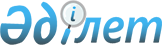 "2018-2020 жылдарға арналған аудандық бюджет туралы" Шу аудандық мәслихатының 2017 жылғы 21 желтоқсандағы № 21-3 шешіміне өзгерістер енгізу туралыЖамбыл облысы Шу аудандық мәслихатының 2018 жылғы 4 қыркүйектегі № 32-2 шешімі. Жамбыл облысы Әділет департаментінде 2018 жылғы 7 қыркүйекте № 3936 болып тіркелді
      РҚАО-ның ескертпесі.

      Құжаттың мәтінінде түпнұсқаның пунктуациясы мен орфографиясы сақталған.
      Қазақстан Республикасының 2008 жылғы 4 желтоқсандағы Бюджет кодексінің 9, 109 баптарына, "Қазақстан Республикасындағы жергілікті мемлекеттік басқару және өзін-өзі басқару туралы" Қазақстан Республикасының 2001 жылғы 23 қаңтардағы Заңының 6 бабына сәйкес және "2018-2020 жылдарға арналған облыстық бюджет туралы" Жамбыл облыстық мәслихатының 2017 жылғы 11 желтоқсандағы № 18-3 шешіміне өзгерістер енгізу туралы" Жамбыл облыстық мәслихатының 2018 жылғы 25 тамыздағы № 26-2 шешімі негізінде (Нормативтік құқықтық актілердің мемлекеттік тіркеу тізілімінде № 3933 болып тіркелген) аудандық мәслихат ШЕШІМ ҚАБЫЛДАДЫ:
      1. "2018-2020 жылдарға арналған аудандық бюджет туралы" Шу аудандық мәслихатының 2017 жылғы 21 желтоқсандағы № 21-3 шешіміне (Нормативтік құқықтық актілердің мемлекеттік тіркеу тізілімінде № 3643 болып тіркелген, 2018 жылғы 6 қаңтардағы аудандық "Шу өңірі" газетінде жарияланған) келесі өзгерістер енгізілсін:
      1 тармақта:
      1) тармақшада:
      "15 825 233" сандары "16 204 798" сандарымен ауыстырылсын;
      "2 669 773" сандары "2 766 701" сандарымен ауыстырылсын;
      "22 088" сандары "25 160" сандарымен ауыстырылсын;
      "13 116 487" сандары "13 396 052" сандарымен ауыстырылсын.
      2) тармақшада:
      "15 879 652" сандары "16 259 217" сандарымен ауыстырылсын.
      5 тармақта:
      "35 000" сандары "41 000" сандарымен ауыстырылсын.
      Аталған шешімнің 1, 5 қосымшалары осы шешімнің 1, 2 қосымшаларына сәйкес жаңа редакцияда мазмұндалсын.
      2. Осы шешімнің орындалуын бақылау аудандық мәслихаттың экономика, қаржы, бюджет, салық, жергілікті өзін-өзі басқаруды дамыту, табиғатты пайдалану, өнеркәсіп салаларын, құрылысты, көлікті, байланысты, энергетиканы жетілдіру, ауыл шаруашылығы мен кәсіпкерлікті өркендету, жер учаскесін немесе өзге де жылжымайтын мүлікті сатып алу туралы шарттар жобаларына қарау жөніндегі тұрақты комиссиясына жүктелсін.
      3. Осы шешім әділет органдарында мемлекеттік тіркеуден өткен күннен бастап күшіне енеді және 2018 жылдың 1 қаңтарынан қолданысқа еңгізіледі. 2018 жылға арналған аудандық бюджет Қаладағы аудан, аудандық маңызы бар қала, кент, ауыл, ауылдық округтің бағдарламалары бойынша бөлінген қаражат көлемдерінің тізімі
					© 2012. Қазақстан Республикасы Әділет министрлігінің «Қазақстан Республикасының Заңнама және құқықтық ақпарат институты» ШЖҚ РМК
				
      Сессия төрағасы 

С. Абдуманапов

      Мәслихат хатшысы 

Е. Өмірәлиев
Шу аудандық мәслихатының
2018 жылғы 4 қыркүйектегі
№ 32-2 шешіміне 1 қосымша
Шу аудандық мәслихатының
2017 жылғы 21 желтоқсандағы
№- 21- 3 шешіміне 1 қосымша
Санаты
Санаты
Санаты
Санаты
Сомасы (мың теңге)
Сыныбы
Сыныбы
Сыныбы
Сомасы (мың теңге)
Ішкі сыныбы
Ішкі сыныбы
Сомасы (мың теңге)
Атауы
Сомасы (мың теңге)
1
2
3
4
5
1. КІРІСТЕР
16204798
1
САЛЫҚТЫҚ ТҮСІМДЕР
2766701
01
Табыс салығы
265271
2
Жеке табыс салығы
265271
03
Әлеуметтік салық
224853
1
Әлеуметтік салық
224853
04
Меншікке салынатын салықтар
2203854
1
Мүлікке салынатын салықтар
2185009
3
Жер салығы
9954
4
Көлік құралдарына салынатын салық
5491
5
Бірыңғай жер салығы
3400
05
Тауарларға, жұмыстарға және қызметтерге салынатын ішкі салықтар
50847
2
Акциздер
11050
3
Табиғи және басқа да ресурстарды пайдаланғаны үшін түсетін түсімдер
19300
4
Кәсіпкерлік және кәсіби қызметті жүргізгені үшін алынатын алымдар
19397
5
Ойын бизнесіне салық
1100
07
Басқа да салықтар
1714
1
Басқа да салықтар
1714
08
Заңдық мәнді іс-әрекеттерді жасағаны және (немесе) оған уәкілеттігі бар мемлекеттік органдар немесе лауазымды адамдар құжаттар бергені үшін алынатын міндетті төлемдер
20162
1
Мемлекеттік баж
20162
2
САЛЫҚТЫҚ ЕМЕС ТҮСІМДЕР
25160
01
Мемлекеттікменшіктентүсетінкірістер
2112
1
Мемлекеттік кәсіпорындардың таза кірісі бөлігінің түсімдері
185
5
Мемлекет меншігіндегі мүлікті жалға беруден түсетін кірістер
1780
7
Мемлекеттік бюджеттен берілген кредиттер бойынша сыйақылар
95
9
Мемлекет меншігінен түсетін басқа да кірістер 
52
03
Мемлекеттік бюджеттен қаржыландырылатын мемлекеттік мекемелер ұйымдастыратын мемлекеттік сатып алуды өткізуден түсетін ақша түсімдері 
655
1
Мемлекеттік бюджеттен қаржыландырылатын мемлекеттік мекемелер ұйымдастыратын мемлекеттік сатып алуды өткізуден түсетін ақша түсімдері 
655
04
Мемлекеттік бюджеттен қаржыландырылатын, сондай-ақ Қазақстан Республикасы Ұлттық Банкінің бюджетінен (шығыстар сметасынан) қамтылатын және қаржыландырылатын мемлекеттік мекемелер салатын айыппұлдар, өсімпұлдар, санкциялар, өндіріп алулар
2693
1
Мұнай секторы ұйымдарынан түсетін түсімдерді қоспағанда, мемлекеттік бюджеттен қаржыландырылатын, сондай-ақ Қазақстан Республикасы Ұлттық Банкінің бюджетінен (шығыстар сметасынан) қамтылатын және қаржыландырылатын мемлекеттік мекемелер салатын айыппұлдар, өсімпұлдар, санкциялар, өндіріп алулар
2693
06
Өзге де салықтық емес түсiмдер
19700
1
Өзге де салықтық емес түсiмдер
19700
3
НЕГІЗГІ КАПИТАЛДЫ САТУДАН ТҮСЕТІН ТҮСІМДЕР
16885
01
Мемлекеттік мекемелерге бекітілген мемлекеттік мүлікті сату
1213
1
Мемлекеттік мекемелерге бекітілген мемлекеттік мүлікті сату
1213
03
Жердi және материалдық емес активтердi сату
15672
1
Жерді сату
10612
2
Материалдық емес активтерді сату
5060
4
ТРАНСФЕРТТЕРДІҢ ТҮСІМДЕРІ
13396052
02
Мемлекеттiк басқарудың жоғары тұрған органдарынан түсетiн трансферттер
13396052
2
Облыстық бюджеттен түсетiн трансферттер
13396052
Функционалдық топ
Функционалдық топ
Функционалдық топ
Функционалдық топ
Сомасы, мың теңге
Бюджеттік бағдарламалардың әкімшісі
Бюджеттік бағдарламалардың әкімшісі
Бюджеттік бағдарламалардың әкімшісі
Бюджеттік бағдарламалардың әкімшісі
Сомасы, мың теңге
Бағдарлама
Бағдарлама
Бағдарлама
Бағдарлама
Сомасы, мың теңге
Атауы
Атауы
Атауы
Атауы
Сомасы, мың теңге
1
1
1
2
3
2. ШЫҒЫНДАР
16259217
01
Жалпы сипаттағы мемлекеттiк қызметтер 
498453
112
Аудан (облыстық маңызы бар қала) мәслихатының аппараты
38051
001
Аудан (облыстық маңызы бар қала) мәслихатының қызметін қамтамасыз ету жөніндегі қызметтер
36125
003
Мемлекеттік органның күрделі шығыстары
1926
122
Аудан (облыстық маңызы бар қала) әкімінің аппараты
153872
001
Аудан (облыстық маңызы бар қала) әкімінің қызметін қамтамасыз ету жөніндегі қызметтер
146312
003
Мемлекеттік органның күрделі шығыстары
7560
123
Қаладағы аудан, аудандық маңызы бар қала, кент, ауыл, ауылдық округ әкімінің аппараты
122027
001
Қаладағы аудан, аудандық маңызы бар қаланың, кент, ауыл, ауылдық округ әкімінің қызметін қамтамасыз ету жөніндегі қызметтер
122027
452
Ауданның (облыстық маңызы бар қаланың) қаржы бөлімі
53099
001
Ауданның (облыстық маңызы бар қаланың) бюджетін орындау және коммуналдық меншігін басқару саласындағы мемлекеттік саясатты іске асыру жөніндегі қызметтер
38899
003
Салық салу мақсатында мүлікті бағалауды жүргізу
2000
010
Жекешелендіру, коммуналдық меншікті басқару, жекешелендіруден кейінгі қызмет және осыған байланысты дауларды реттеу
1200
018
Мемлекеттік органның күрделі шығыстары
1000
028
Коммуналдық меншікке мүлікті сатып алу
10000
453
Ауданның (облыстық маңызы бар қаланың) экономика және бюджеттік жоспарлау бөлімі
28449
001
Экономикалық саясатты, мемлекеттік жоспарлау жүйесін қалыптастыру және дамыту саласындағы мемлекеттік саясатты іске асыру жөніндегі қызметтер
27749
004
Мемлекеттік органның күрделі шығыстары
700
458
Ауданның (облыстық маңызы бар қаланың) тұрғын үй-коммуналдық шаруашылығы, жолаушылар көлігі және автомобиль жолдары бөлімі
80935
001
Жергілікті деңгейде тұрғын үй-коммуналдық шаруашылығы, жолаушылар көлігі және автомобиль жолдары саласындағы мемлекеттік саясатты іске асыру жөніндегі қызметтер
30915
013
Мемлекеттік органның күрделі шығыстары
12520
067
Ведомстволық бағыныстағы мемлекеттік мекемелерінің және ұйымдарының күрделі шығыстары
7500
113
Жергілікті бюджеттерден берілетін ағымдағы нысаналы трансферттер
30000
466
Ауданның (облыстық маңызы бар қаланың) сәулет, қала құрылысы және құрылыс бөлімі
6000
040
Мемлекеттік органдардың объектілерін дамыту
6000
494
Ауданның (облыстық маңызы бар қаланың) кәсіпкерлік және өнеркәсіп бөлімі
16020
001
Жергілікті деңгейде кәсіпкерлік және өнеркәсіпті дамытусаласындағы мемлекеттік саясатты іске асыру жөніндегі қызметтер
11020
003
Мемлекеттік органның күрделі шығыстары
5000
02
Қорғаныс
6878
122
Аудан (облыстық маңызы бар қала) әкімінің аппараты
3004
005
Жалпыға бірдей әскери міндетті атқару шеңберіндегі іс-шаралар
3004
122
Аудан (облыстық маңызы бар қала) әкімінің аппараты
3874
006
Аудан (облыстық маңызы бар қала) ауқымындағы төтенше жағдайлардың алдын алу және оларды жою
1236
007
Аудандық (қалалық) ауқымдағы дала өрттерінің, сондай-ақ мемлекеттік өртке қарсы қызмет органдары құрылмаған елдi мекендерде өрттердің алдын алу және оларды сөндіру жөніндегі іс-шаралар
2638
03
Қоғамдық тәртіп, қауіпсіздік, құқықтық, сот, қылмыстық-атқару қызметі
36622
458
Ауданның (облыстық маңызы бар қаланың) тұрғын үй-коммуналдық шаруашылығы, жолаушылар көлігі және автомобиль жолдары бөлімі
36622
021
Елдi мекендерде жол қозғалысы қауiпсiздiгін қамтамасыз ету
36622
04
Бiлiм беру
8609669
464
Ауданның (облыстық маңызы бар қаланың) білім бөлімі
1070390
009
Мектепке дейінгі тәрбие мен оқыту ұйымдарының қызметін қамтамасыз ету
446717
024
Мектепке дейінгі білім беру ұйымдарында мемлекеттік білім беру тапсырыстарын іске асыруға аудандық маңызы бар қала, ауыл, кент, ауылдық округ бюджеттеріне берілетін ағымдағы нысаналы трансферттер 
623673
123
Қаладағы аудан, аудандық маңызы бар қала, кент, ауыл, ауылдық округ әкімінің аппараты
3629
005
Ауылдық жерлерде балаларды мектепке дейін тегін алып баруды және кері алып келуді ұйымдастыру
3629
464
Ауданның (облыстық маңызы бар қаланың) білім бөлімі
6365994
003
Жалпы білім беру
5937588
006
Балаларға қосымша білім беру
428406
465
Ауданның (облыстық маңызы бар қаланың) дене шынықтыру және спорт бөлімі
147261
017
Балалар мен жасөспірімдерге спорт бойынша қосымша білім беру
147261
466
Ауданның (облыстық маңызы бар қаланың) сәулет, қала құрылысы және құрылыс бөлімі
461079
021
Бастауыш, негізгі орта және жалпы орта білім беру объектілерін салу және реконструкциялау
461079
464
Ауданның (облыстық маңызы бар қаланың) білім бөлімі
561316
001
Жергілікті деңгейде білім беру саласындағы мемлекеттік саясатты іске асыру жөніндегі қызметтер
44091
005
Ауданның (облыстық маңызы бар қаланың) мемлекеттік білім беру мекемелер үшін оқулықтар мен оқу-әдiстемелiк кешендерді сатып алу және жеткізу
230349
007
Аудандық (қалалық) ауқымдағы мектеп олимпиадаларын және мектептен тыс іс-шараларды өткiзу
3500
015
Жетім баланы (жетім балаларды) және ата-аналарының қамқорынсыз қалған баланы (балаларды) күтіп-ұстауға қамқоршыларға (қорғаншыларға) ай сайынға ақшалай қаражат төлемі
38139
029
Балалар мен жасөспірімдердің психикалық денсаулығын зерттеу және халыққа психологиялық-медициналық-педагогикалық консультациялық көмек көрсету
14799
067
Ведомстволық бағыныстағы мемлекеттік мекемелерінің және ұйымдарының күрделі шығыстары
230438
06
Әлеуметтiк көмек және әлеуметтiк қамсыздандыру
1073562
451
Ауданның (облыстық маңызы бар қаланың) жұмыспен қамту және әлеуметтік бағдарламалар бөлімі
413434
005
Мемлекеттік атаулы әлеуметтік көмек
412434
057
Атаулы мемлекеттік әлеуметтік көмек алушылар болып табылатын жеке тұлғаларды телевизиялық абоненттiк жалғамалармен қамтамасыз ету 
1000
451
Ауданның (облыстық маңызы бар қаланың) жұмыспен қамту және әлеуметтік бағдарламалар бөлімі
570993
002
Жұмыспен қамту бағдарламасы
270388
004
Ауылдық жерлерде тұратын денсаулық сақтау, білім беру, әлеуметтік қамтамасыз ету, мәдениет, спорт және ветеринар мамандарына отын сатып алуға Қазақстан Республикасының заңнамасына сәйкес әлеуметтік көмек көрсету
16959
006
Тұрғын үйге көмек көрсету
14098
007
Жергілікті өкілетті органдардың шешімі бойынша мұқтаж азаматтардың жекелеген топтарына әлеуметтік көмек
46523
010
Үйден тәрбиеленіп оқытылатын мүгедек балаларды материалдық қамтамасыз ету
6713
014
Мұқтаж азаматтарға үйде әлеуметтік көмек көрсету
76191
017
Оңалтудың жеке бағдарламасына сәйкес мұқтаж мүгедектердi мiндеттi гигиеналық құралдармен қамтамасыз ету, қозғалуға қиындығы бар бірінші топтағы мүгедектерге жеке көмекшінің және есту бойынша мүгедектерге қолмен көрсететiн тіл маманының қызметтерін ұсыну
80630
023
Жұмыспен қамту орталықтарының қызметін қамтамасыз ету
59491
451
Ауданның (облыстық маңызы бар қаланың) жұмыспен қамту және әлеуметтік бағдарламалар бөлімі
89135
001
Жергілікті деңгейде халық үшін әлеуметтік бағдарламаларды жұмыспен қамтуды қамтамасыз етуді іске асыру саласындағы мемлекеттік саясатты іске асыру жөніндегі қызметтер
42454
011
Жәрдемақыларды және басқа да әлеуметтік төлемдерді есептеу, төлеу мен жеткізу бойынша қызметтерге ақы төлеу
2031
021
Мемлекеттік органның күрделі шығыстары
1407
050
Қазақстан Республикасында мүгедектердің құқықтарын қамтамасыз ету және өмір сүру сапасын жақсарту жөніндегі 2012 - 2018 жылдарға арналған іс-шаралар жоспарын іске асыру
30813
067
Ведомстволық бағыныстағы мемлекеттік мекемелерінің және ұйымдарының күрделі шығыстары
2350
113
Жергілікті бюджеттерден берілетін ағымдағы нысаналы трансферттер
10080
07
Тұрғын үй-коммуналдық шаруашылық
3382388
458
Ауданның (облыстық маңызы бар қаланың) тұрғын үй-коммуналдық шаруашылығы, жолаушылар көлігі және автомобиль жолдары бөлімі
250997
031
Кондоминиум объектісіне техникалық паспорттар дайындау
25000
033
Инженерлік-коммуникациялық инфрақұрылымды жобалау, дамыту және (немесе) жайластыру
225997
464
Ауданның (облыстық маңызы бар қаланың) білім бөлімі
188042
026
Нәтижелі жұмыспен қамтуды және жаппай кәсіпкерлікті дамыту бағдарламасы шеңберінде қалалардың және ауылдық елді мекендердің объектілерін жөндеу
188042
466
Ауданның (облыстық маңызы бар қаланың) сәулет, қала құрылысы және құрылыс бөлімі
313752
003
Коммуналдық тұрғын үй қорының тұрғын үйін жобалау және (немесе) салу, реконструкциялау
295307
004
Инженерлік-коммуникациялық инфрақұрылымды жобалау, дамыту және (немесе) жайластыру
18445
479
Ауданның (облыстық маңызы бар қаланың) тұрғын үй инспекциясы бөлімі
10489
001
Жергілікті деңгейде тұрғын үй қоры саласындағы мемлекеттік саясатты іске асыру жөніндегі қызметтер
10289
005
Мемлекеттік органның күрделі шығыстары
200
458
Ауданның (облыстық маңызы бар қаланың) тұрғын үй-коммуналдық шаруашылығы, жолаушылар көлігі және автомобиль жолдары бөлімі
1599064
011
Шағын қалаларды жылумен жабдықтауды үздіксіз қамтамасыз ету
235460
012
Сумен жабдықтау және су бұру жүйесінің жұмыс істеуі
77600
026
Ауданның (облыстық маңызы бар қаланың) коммуналдық меншігіндегі жылу жүйелерін қолдануды ұйымдастыру
92500
058
Елді мекендердегі сумен жабдықтау және су бұру жүйелерін дамыту
1193504
466
Ауданның (облыстық маңызы бар қаланың) сәулет, қала құрылысы және құрылыс бөлімі
760553
058
Елді мекендердегі сумен жабдықтау және су бұру жүйелерін дамыту
760553
123
Қаладағы аудан, аудандық маңызы бар қала, кент, ауыл, ауылдық округ әкімінің аппараты
3694
008
Елді мекендердегі көшелерді жарықтандыру
2554
009
Елді мекендердің санитариясын қамтамасыз ету
1140
458
Ауданның (облыстық маңызы бар қаланың) тұрғын үй-коммуналдық шаруашылығы, жолаушылар көлігі және автомобиль жолдары бөлімі
255797
015
Елдi мекендердегі көшелердi жарықтандыру
63057
016
Елдi мекендердiң санитариясын қамтамасыз ету
26340
018
Елдi мекендердi абаттандыру және көгалдандыру
166400
08
Мәдениет, спорт, туризм және ақпараттық кеңістiк
875683
455
Ауданның (облыстық маңызы бар қаланың) мәдениет және тілдерді дамыту бөлімі
384519
003
Мәдени-демалыс жұмысын қолдау
384519
466
Ауданның (облыстық маңызы бар қаланың) сәулет, қала құрылысы және құрылыс бөлімі
175431
011
Мәдениет объектілерін дамыту
175431
465
Ауданның (облыстық маңызы бар қаланың) дене шынықтыру және спорт бөлімі
24923
001
Жергілікті деңгейде дене шынықтыру және спорт саласындағы мемлекеттік саясатты іске асыру жөніндегі қызметтер
12719
004
Мемлекеттік органның күрделі шығыстары
227
006
Аудандық (облыстық маңызы бар қалалық) деңгейде спорттық жарыстар өткiзу
3650
007
Әртүрлi спорт түрлерi бойынша аудан (облыстық маңызы бар қала) құрама командаларының мүшелерiн дайындау және олардың облыстық спорт жарыстарына қатысуы
6527
032
Ведомстволық бағыныстағы мемлекеттік мекемелерінің және ұйымдарының күрделі шығыстары
1800
466
Ауданның (облыстық маңызы бар қаланың) сәулет, қала құрылысы және құрылыс бөлімі
3500
008
Cпорт объектілерін дамыту
3500
455
Ауданның (облыстық маңызы бар қаланың) мәдениет және тілдерді дамыту бөлімі
93206
006
Аудандық (қалалық) кiтапханалардың жұмыс iстеуi
92206
007
Мемлекеттік тілді және Қазақстан халықтарының басқа да тілдерін дамыту
1000
456
Ауданның (облыстық маңызы бар қаланың) ішкі саясат бөлімі
37128
002
Мемлекеттік ақпараттық саясат жүргізу жөніндегі қызметтер
37128
455
Ауданның (облыстық маңызы бар қаланың) мәдениет және тілдерді дамыту бөлімі
70864
001
Жергілікті деңгейде тілдерді және мәдениетті дамыту саласындағы мемлекеттік саясатты іске асыру жөніндегі қызметтер
12208
010
Мемлекеттік органның күрделі шығыстары
800
032
Ведомстволық бағыныстағы мемлекеттік мекемелерінің және ұйымдарының күрделі шығыстары
4200
113
Жергілікті бюджеттерден берілетін ағымдағы нысаналы трансферттер
53656
456
Ауданның (облыстық маңызы бар қаланың) ішкі саясат бөлімі
86112
001
Жергілікті деңгейде ақпарат, мемлекеттілікті нығайту және азаматтардың әлеуметтік сенімділігін қалыптастыру саласында мемлекеттік саясатты іске асыру жөніндегі қызметтер
29506
003
Жастар саясаты саласында іс-шараларды іске асыру
55063
006
Мемлекеттік органның күрделі шығыстары
1014
032
Ведомстволық бағыныстағы мемлекеттік мекемелерінің және ұйымдарының күрделі шығыстары
529
10
Ауыл, су, орман, балық шаруашылығы, ерекше қорғалатын табиғи аумақтар, қоршаған ортаны және жануарлар дүниесін қорғау, жер қатынастары
351106
462
Ауданның (облыстық маңызы бар қаланың) ауыл шаруашылығы бөлімі
20582
001
Жергілікті деңгейде ауыл шаруашылығы саласындағы мемлекеттік саясатты іске асыру жөніндегі қызметтер
20181
006
Мемлекеттік органның күрделі шығыстары
401
473
Ауданның (облыстық маңызы бар қаланың) ветеринария бөлімі
286042
001
Жергілікті деңгейде ветеринария саласындағы мемлекеттік саясатты іске асыру жөніндегі қызметтер
30983
003
Мемлекеттік органның күрделі шығыстары
30620
005
Мал көмінділерінің (биотермиялық шұңқырлардың) жұмыс істеуін қамтамасыз ету
500
006
Ауру жануарларды санитарлық союды ұйымдастыру
2810
007
Қаңғыбас иттер мен мысықтарды аулауды және жоюды ұйымдастыру
4000
008
Алып қойылатын және жойылатын ауру жануарлардың, жануарлардан алынатын өнімдер мен шикізаттың құнын иелеріне өтеу
2089
009
Жануарлардың энзоотиялық аурулары бойынша ветеринариялық іс-шараларды жүргізу
3424
010
Ауыл шаруашылығы жануарларын сәйкестендіру жөніндегі іс-шараларды өткізу
7056
011
Эпизоотияға қарсы іс-шаралар жүргізу
204560
463
Ауданның (облыстық маңызы бар қаланың) жер қатынастары бөлімі
18287
001
Аудан (облыстық маңызы бар қала) аумағында жер қатынастарын реттеу саласындағы мемлекеттік саясатты іске асыру жөніндегі қызметтер
14599
004
Жердi аймақтарға бөлу жөнiндегi жұмыстарды ұйымдастыру
3000
007
Мемлекеттік органның күрделі шығыстары
688
462
Ауданның (облыстық маңызы бар қаланың) ауыл шаруашылығы бөлімі
26195
099
Мамандарға әлеуметтік қолдау қөрсету жөніндегі шараларды іске асыру
26195
11
Өнеркәсіп,сәулет,қала құрылысы және құрылыс қызметі
55028
466
Ауданның (облыстық маңызы бар қаланың) сәулет, қала құрылысы және құрылыс бөлімі
55028
001
Құрылыс, облыс қалаларының, аудандарының және елді мекендерінің сәулеттік бейнесін жақсарту саласындағы мемлекеттік саясатты іске асыру және ауданның (облыстық маңызы бар қаланың) аумағында оңтайла және тиімді қала құрылыстық игеруді қамтамасыз ету жөніндегі қызметтер
25599
013
Аудан аумағында қала құрылысын дамытудың кешенді схемаларын, аудандық (облыстық) маңызы бар қалалардың, кенттердің және өзге де ауылдық елді мекендердің бас жоспарларын әзірлеу
27981
015
Мемлекеттік органның күрделі шығыстары
1448
12
Көлiк және коммуникация
574097
458
Ауданның (облыстық маңызы бар қаланың) тұрғын үй-коммуналдық шаруашылығы, жолаушылар көлігі және автомобиль жолдары бөлімі
524097
023
Автомобиль жолдарының жұмыс істеуін қамтамасыз ету
524097
458
Ауданның (облыстық маңызы бар қаланың) тұрғын үй-коммуналдық шаруашылығы, жолаушылар көлігі және автомобиль жолдары бөлімі
50000
037
Әлеуметтік маңызы бар қалалық (ауылдық), қала маңындағы және ауданішілік қатынастар бойынша жолаушылар тасымалдарын субсидиялау
50000
13
Басқалар
106709
123
Қаладағы аудан, аудандық маңызы бар қала, кент, ауыл, ауылдық округ әкімінің аппараты
9990
040
Өңірлерді дамытудың 2020 жылға дейінгі бағдарламасы шеңберінде өңірлерді экономикалық дамытуға жәрдемдесу бойынша шараларды іске асыру
9990
452
Ауданның (облыстық маңызы бар қаланың) қаржы бөлімі
41000
012
Ауданның (облыстық маңызы бар қаланың) жергілікті атқарушы органының резерві 
41000
465
Ауданның (облыстық маңызы бар қаланың) дене шынықтыру және спорт бөлімі
55719
096
Мемлекеттік-жекешелік әріптестік жобалар бойынша мемлекеттік міндеттемелерді орындау
55719
15
Трансферттер
689022
452
Ауданның (облыстық маңызы бар қаланың) қаржы бөлімі
689022
006
Пайдаланылмаған (толық пайдаланылмаған) нысаналы трансферттерді
1260
024
Заңнаманы өзгертуге байланысты жоғары тұрған бюджеттің шығындарын өтеуге төменгі тұрған бюджеттен ағымдағы нысаналы трансферттер
346314
038
Субвенциялар
326214
051
Жергілікті өзін-өзі басқару органдарына берілетін трансферттер
15234
3. ТАЗА БЮДЖЕТТІК КРЕДИТТЕУ
149636
Бюджеттік кредиттер
178458
10
Ауыл, су, орман, балық шаруашылығы, ерекше қорғалатын табиғи аумақтар, қоршаған ортаны және жануарлар дүниесін қорғау, жер қатынастары
178458
462
Ауданның (облыстық маңызы бар қаланың) ауыл шаруашылығы бөлімі
178458
008
Мамандарды әлеуметтік қолдау шараларын іске асыру үшін бюджеттік кредиттер
178458
Санаты

Сыныбы
Атауы
Атауы
Атауы
Сомасы, мың теңге
Ішкі сыныбы
Ішкі сыныбы
Ішкі сыныбы
Ішкі сыныбы
Сомасы, мың теңге
1
2
2
2
3
5
Бюджеттік кредиттерді өтеу
28822
01
Бюджеттік кредиттерді өтеу
28822
1
Мемлекеттік бюджеттен берілген бюджеттік кредиттерді өтеу
28822
Функционалдық топ

Бюджеттік бағдарламалардың әкімшісі

Бағдарлама

Атауы
Функционалдық топ

Бюджеттік бағдарламалардың әкімшісі

Бағдарлама

Атауы
Функционалдық топ

Бюджеттік бағдарламалардың әкімшісі

Бағдарлама

Атауы
Функционалдық топ

Бюджеттік бағдарламалардың әкімшісі

Бағдарлама

Атауы
Сомасы, мың теңге
1
1
1
2
3
4. ҚАРЖЫ АКТИВТЕРІМЕН ОПЕАЦИЯЛАР БОЙЫНША САЛЬДО
12000
13
Басқалар
12000
458
Ауданның (облыстық маңызы бар қаланың) тұрғын үй-коммуналдық шаруашылығы, жолаушылар көлігі және автомобиль жолдары бөлімі
12000
065
Заңды тұлғалардың жарғылық капиталын қалыптастыру немесе ұлғайту
12000
Функционалдық топ

Бюджеттік бағдарламалардың әкімшісі

Бағдарлама

Атауы
Функционалдық топ

Бюджеттік бағдарламалардың әкімшісі

Бағдарлама

Атауы
Функционалдық топ

Бюджеттік бағдарламалардың әкімшісі

Бағдарлама

Атауы
Функционалдық топ

Бюджеттік бағдарламалардың әкімшісі

Бағдарлама

Атауы
Сомасы, мың теңге
1
2
2
2
3
5. БЮДЖЕТ ТАПШЫЛЫҒЫ (ПРОФИЦИТІ)
-216055
6. БЮДЖЕТ ТАПШЫЛЫҒЫН ҚАРЖЫЛАНДЫРУ (ПРОФИЦИТІН ПАЙДАЛАНУ)
216055
Санаты

Сыныбы
Санаты

Сыныбы
Санаты

Сыныбы
Атауы
Сомасы, мың теңге
Ішкі сыныбы
Ішкі сыныбы
Ішкі сыныбы
Ішкі сыныбы
Сомасы, мың теңге
1
1
1
2
3
7
Қарыздар түсімі
178458
01
Мемлекеттік ішкі қарыздар
178458
2
Қарыз алу келісім-шарттары
178458
Функционалдық топ

Бюджеттік бағдарламалардың әкімшісі

Бағдарлама

Атауы
Функционалдық топ

Бюджеттік бағдарламалардың әкімшісі

Бағдарлама

Атауы
Функционалдық топ

Бюджеттік бағдарламалардың әкімшісі

Бағдарлама

Атауы
Функционалдық топ

Бюджеттік бағдарламалардың әкімшісі

Бағдарлама

Атауы
Сомасы, мың теңге
1
1
1
2
3
16
Қарыздарды өтеу
28822
452
Ауданның (облыстық маңызы бар қаланың) қаржы бөлімі
28822
008
Жергілікті атқарушы органның жоғары тұрған бюджет алдындағы борышын өтеу
28822
8
Бюджет қаражатының пайдаланылатын қалдықтары
66419Шу аудандық мәслихатының
2018 жылғы 4 қыркүйектегі
№ 32-2 шешіміне 1 қосымша
Шу аудандық мәслихатының
2017 жылғы 21 желтоқсандағы
№- 21-3 шешіміне 1 қосымша(мың теңге)
№
Атауы
001 Қаладағы аудан, аудандық маңызы бар қаланың, кент, ауыл, ауылдық округ әкімінің қызметін қамтамасыз ету жөніндегі қызметтер
005 Ауылдық жерлерде балаларды мектепке дейін тегін алып баруды және кері алып келуді ұйымдастыру
008 Елді мекен дердегі көшелерді жарықтандыру
009 Елді мекендердің санитариясын қамтамасыз ету
040 "Өңірлерді дамыту" бағдарламасы шеңберінде өңірлерді экономикалық дамытуға жәрдемдесу бойынша шараларды іске асыру
1
"Дулат ауылдық округі әкімінің аппараты" коммуналдық мемлекеттік мекемесі
16221
1024
277
140
1432
2
"Тасөткел ауылдық округі әкімінің аппараты" коммуналдық мемлекеттік мекемесі
16550
1675
300
200
1174
3
"Далақайнар ауылы әкімінің аппараты" коммуналдық мемлекеттік мекемесі
16412
930
500
200
1354
4
"Көкқайнар ауылдық округі әкімінің аппараты" коммуналдық мемлекеттік мекемесі
19003
600
1642
5
"Ақтөбе ауылдық округі әкімінің аппараты" коммуналдық мемлекеттік мекемесі
16901
300
300
1194
6
"Балуан Шолақ ауылдық округі әкімінің аппараты" коммуналдық мемлекеттік мекемесі
17257
300
100
1703
7
"Өндіріс ауылдық округі әкімінің аппараты" коммуналдық мемлекеттік мекемесі
19683
277
200
1491
Барлығы
122027
3629
2554
1140
9990